AppendixFigure A.1. Annual accounts of Baracaldo in 1910 (Archivo Foral de Bizkaia, Archivo Administrativo, R-01857/003)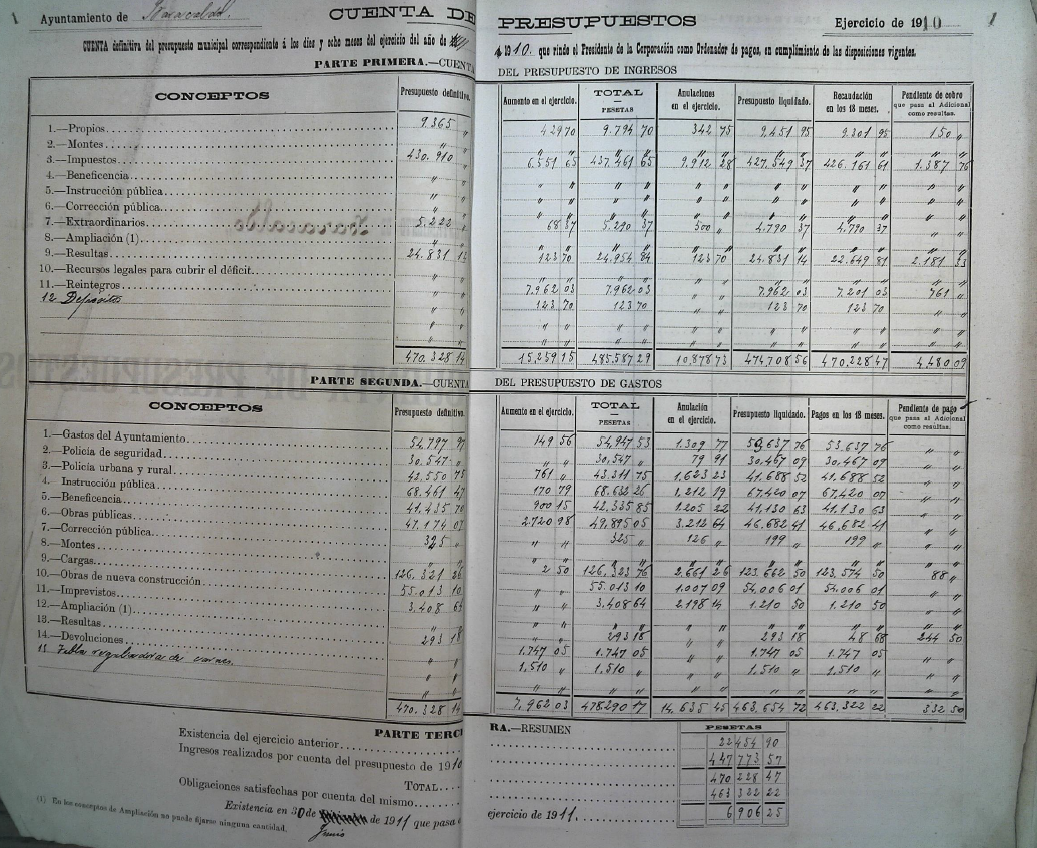 Figure A.2. Biscay municipalities analysed 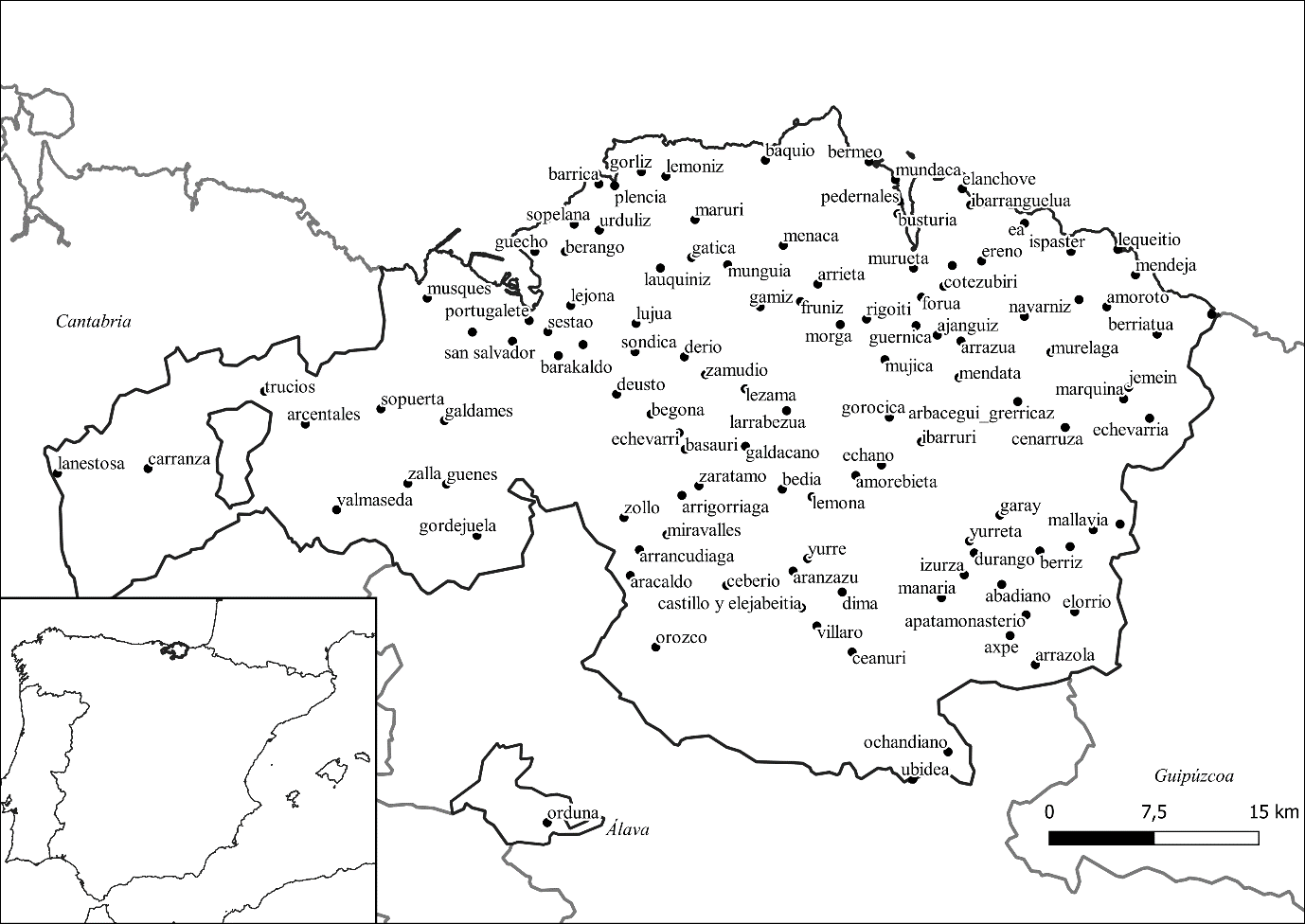 Table A.2. Statistics of Rents and Indirect Taxes for the 117 municipalitiesFigure A.3. Percentage of alcohol consumption tax over total incomesSource: Annual accounts for Abanto y Ciervana, Baracaldo, Ceberio and Bermeo.Figure A.4. Mining report for 1910 in Boletín Oficial de la Provincia de Vizcaya nº 326, año 1910.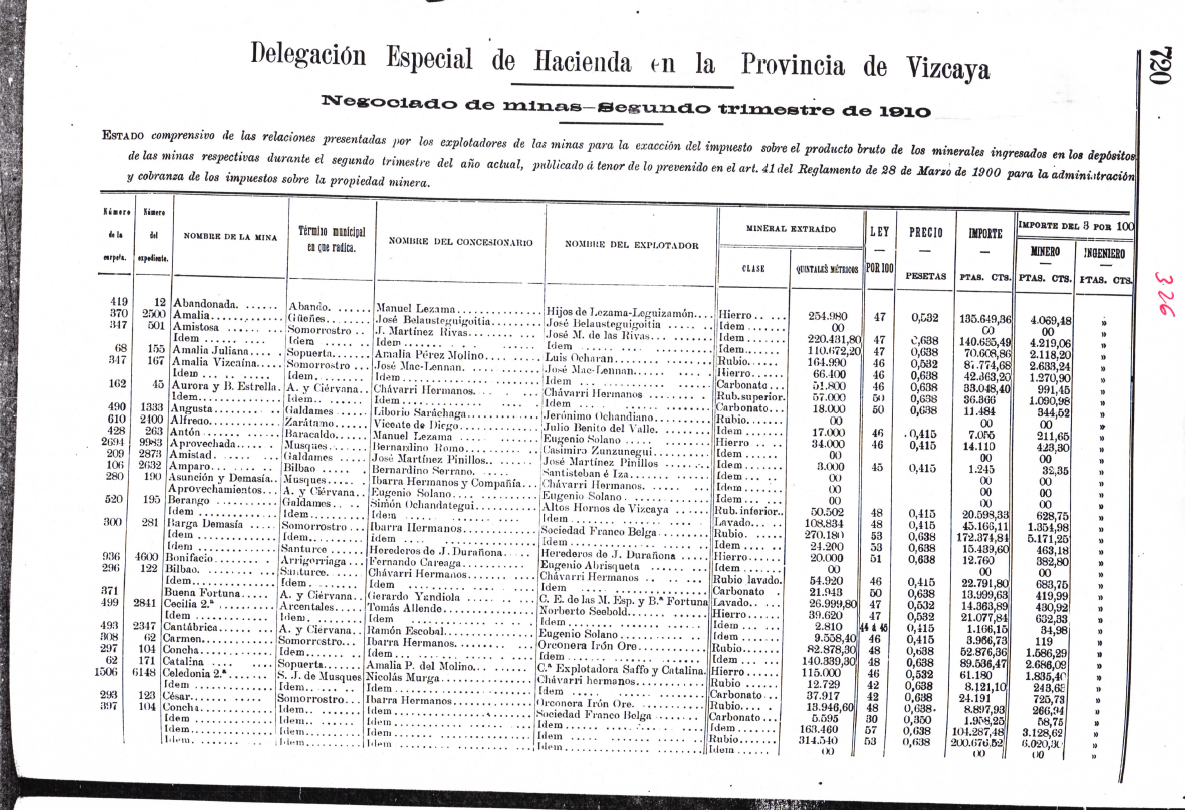 Figure A.5. Mining and industrial towns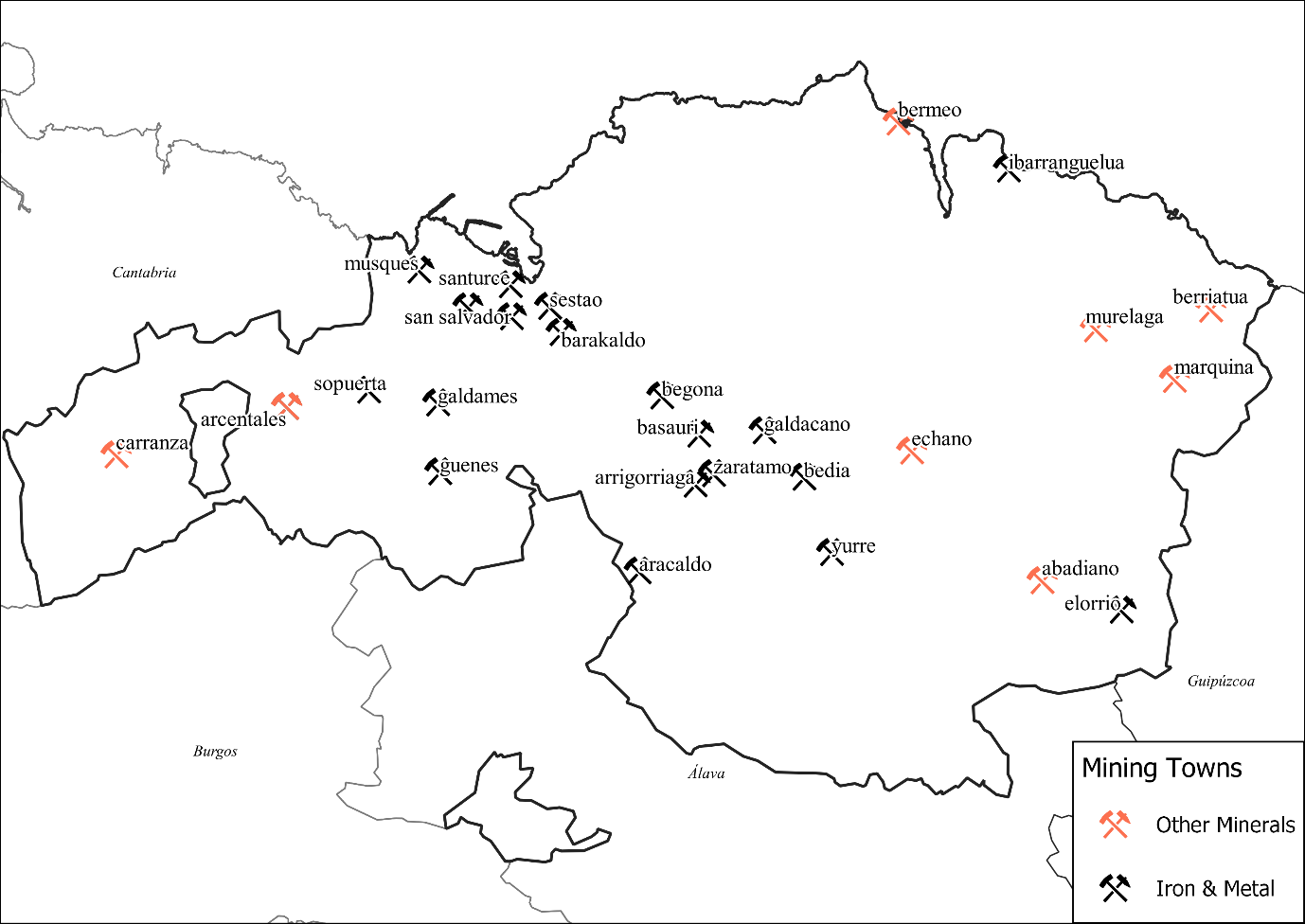 Figure A.6. Number of Education Foundations and other Education Facilities (technical, art, music or nautical schools).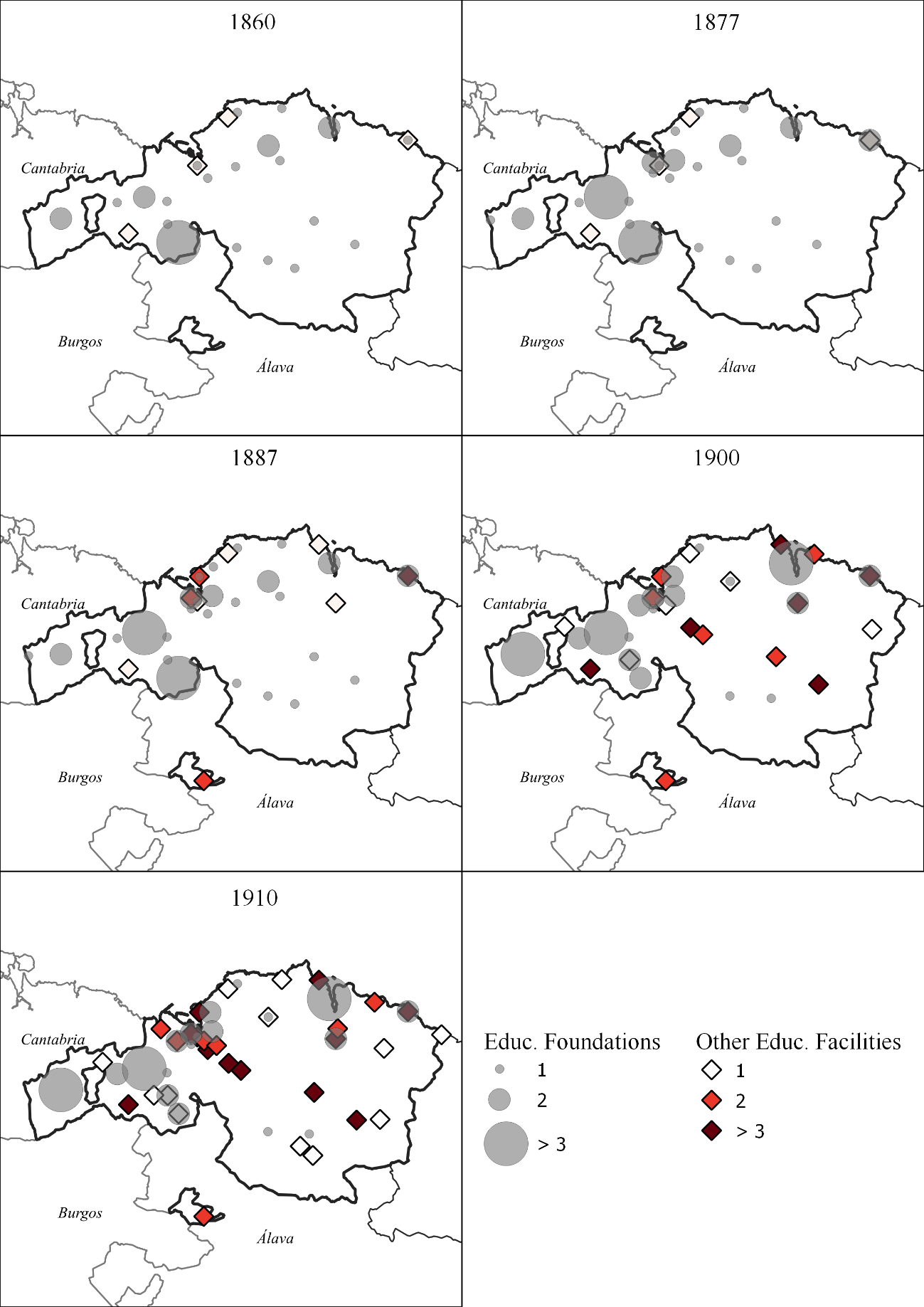 Source: See Table A.3 Table A.1. Summary Statistics, 1860-1910 Table A.1. Summary Statistics, 1860-1910 Table A.1. Summary Statistics, 1860-1910 Table A.1. Summary Statistics, 1860-1910 Table A.1. Summary Statistics, 1860-1910 Table A.1. Summary Statistics, 1860-1910 Table A.1. Summary Statistics, 1860-1910 Table A.1. Summary Statistics, 1860-1910 Table A.1. Summary Statistics, 1860-1910 Table A.1. Summary Statistics, 1860-1910 Table A.1. Summary Statistics, 1860-1910 Panel A. All SamplePanel A. All SamplePanel A. All SamplePanel A. All SamplePanel A. All SamplePanel B. Mining TownsPanel B. Mining TownsPanel B. Mining TownsPanel B. Mining TownsPanel B. Mining TownsVariableObs.MeanStd. Dev.MinMaxObs.MeanStd. Dev.MinMaxIndirect Taxes/pc5807.7036.121.29733.4119111.5365.5111.11622.953Expenditure/pc (without educ.)5734.7273.319.14221.702915.8733.462.14219.249Education Expenditure/pc5851.7151.01404.931921.932.848.0874.555Iron tons/pc5858.59146.1660567.7149254.626105.5240567.714Other minerals tons/pc585.014.27206.53892.091.68306.538Metal/pc585.2572.582049.428921.6356.364049.428Presence of foreign companies (dummy)585.051.2210192.326.47101EducationEduc. Priv. Foundation 585.306.830992.7391.5409Other Educ. Facilities585.2791.11501392.4571.08305Percentage of private funding585.039.1540192.029.0890.633DemographicPop. Threshold 1 (dummy)585.157.3640192.011.10401Pop. Threshold 2 (dummy)585.624.4850192.467.50201Pop. Threshold 3 (dummy)585.212.4090192.478.50201Pop. Threshold 3 (dummy)585.007.0820192.043.20501Population Growth (CAGR)5851.1032.023-5.44417.345922.2453.178-5.44417.345YearStatistics% of Total Incomes% of Total IncomesYearStatisticsRents from town’s propertiesIndirect Taxes1860Mean6.992.91860Min.047.61860Max.52.41001877Mean5.194.11877Min.049.21877Max.50.81001887Mean7.589.81887Min.046.51887Max.53.51001900Mean8.889.81900Min.0441900Max.561001910Mean9.289.71910Min.0251910Max.75100TotalMean7.591.2TotalMin.025TotalMax.75100Note: Own elaboration using the annual accounts of each Biscay municipalityNote: Own elaboration using the annual accounts of each Biscay municipalityNote: Own elaboration using the annual accounts of each Biscay municipalityNote: Own elaboration using the annual accounts of each Biscay municipalityTable A.3. Source of the Educational controlsTable A.3. Source of the Educational controlsVariableSourceFoundations Estadística General de Primera Enseñanza correspondiente al decenio que terminó en 31 de diciembre de 1880. Dirección General de Instrucción Pública (1883) and Censo escolar de 1903Other Education FacilitiesAnuario del Comercio, de la Industria, de la Magistratura y de la Administración de España, Ultramar, Estados Hispano-Americanos y Portugal for the years 1887, 1900, and 1910. For 1877 and 1860  Diccionario de Madoz (1845-1850), checked with the  Anuario del Comercio, de la Industria, de la Magistratura y de la Administración de España, Ultramar, Estados Hispano-Americanos y Portugal fo 1881Percentage of private fundingEducational expenditure and  item 5.º Instrucción Pública in Cuenta del Presupuesto de Ingresos, and computed as the percentage of this income over the total educational expenditure